      Základní škola Klatovy, Čapkova ul. 126 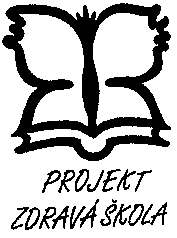 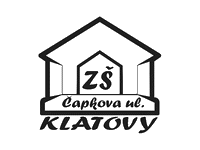          Škola podporující zdravítelefon:  376 313 353		      e-mail:  zscapkova@investtel.cz     		            IČO:  70825912Žádost o vystavení druhopisu vysvědčeníÚdaje o žadateli:Jméno a příjmení:………..…………………………………………………………………………….Datum narození: ……………………………………………………………………………………….Současné bydliště:……………………………………………………………………………………..Telefon: ………………………………………………………………………………………………….E-mail: …………………………………………………………………………………………………..Jméno zákonného zástupce:………………………………………………………………………….(v případě nezletilého žadatele)Údaje potřebné k vystavení druhopisu:Žádám o vystavení druhopisu ročníkového vysvědčení.Jméno a příjmení v době studia: …………………………………………………………………….Rodné příjmení u žen: ………………………………………………………………………………..Označení třídy: ………………………………………………………………………………………..Školní rok: ……………………………………………………………………………………………..Rok ukončení studia: …………………………………………………………………………………Datum: ………………………………. Podpis žadatele: ………………………….........................Převzetí vystaveného druhopisuPoplatek uhrazen dne: …………………….Druhopis předán dne: ….………………….. Druhopis předal: ………..……………….............. Druhopis převzal: ……….……………………..ZŠ Klatovy                                                   www.zscapkova.cz                                 	bankovní spojení: Čapkova ul. 126	             	KB Klatovy		       	339 49 Klatovy 5                                                                                                                	č.ú. 27-1984040287/100